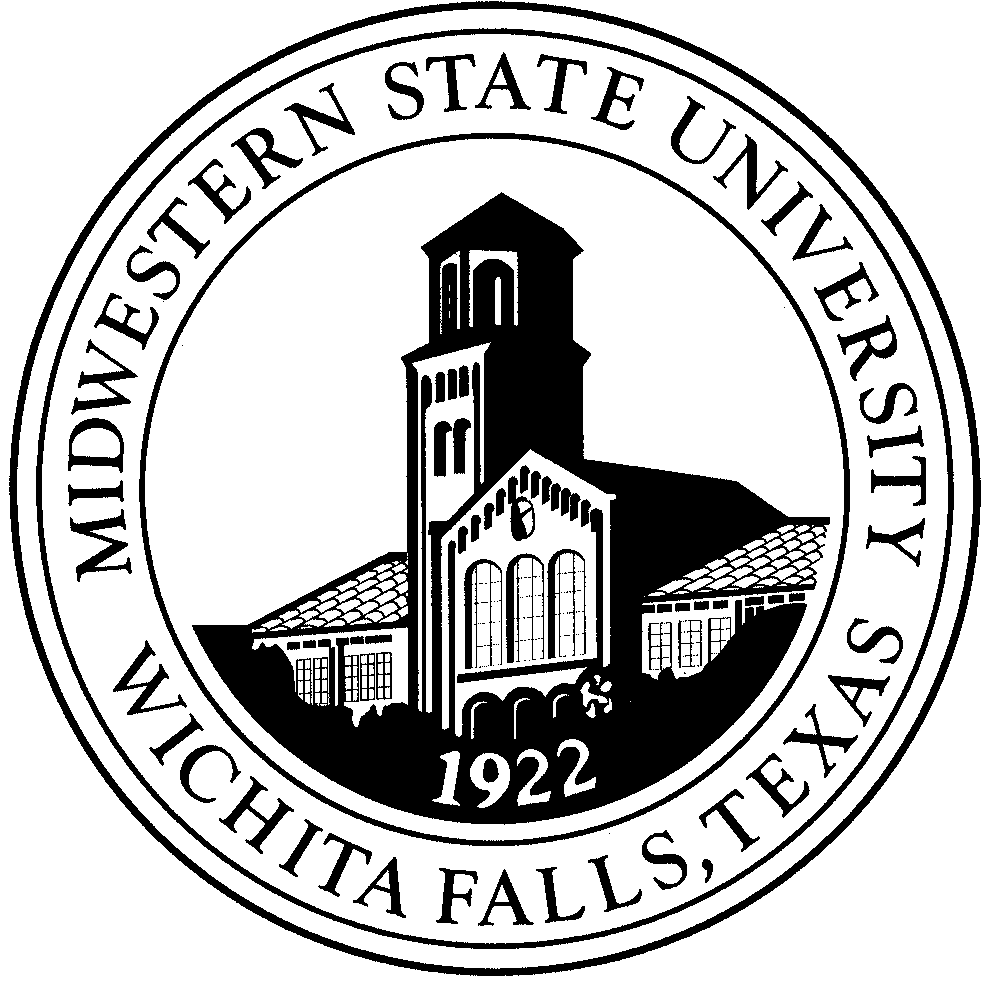 Midwestern State UniversityGordon T. & Ellen West College of EducationSPAD 5023 Leadership in Sport ManagementDr. Carrie TaylorFall 2020CONTACT INFORMATION	Office:  Camp Jolly BH 320	Office HoursMonday 8-10Wednesday 8-10 & 2-3Email:  carrie.taylor@msutexas.eduCONTACT PREFERENCEIf you cannot stop by the office, my preferred method of communication is by email. I check my email throughout the day (MTWR), so you can expect to hear back from me usually within a few hours of receiving your message. Do not expect a response during the evening hours or over the weekend. COURSE MATERIALSInternet access and computerTEXTBOOKBorland, J., Kane, J., & Burton, L. (2015). Sports leadership in the 21st century (2nd edition).	Burlington, MA: Jones and Bartlett PublishingKotter, J., Rathgeber, H. (2005). Our iceberg is melting. NY, NY: St. Martin’s Press. RESOURCEPurdue OWL: APA Formatting and Style Guidehttps://owl.english.purdue.edu/owl/resource/560/8/COURSE DESCRIPTIONA study of leadership in sport including a review of philosophical foundations, theoretical foundations, and best practices.LEARNING OUTCOMESStudents will discuss the difference between leadership and management.Students will discuss the difference between being a leader as opposed to being a manager.Students will demonstrate an understanding of why success is dependent upon the ability of an individual to be both a leader and a manager.Students will identify the primary characteristics of various leadership styles and how these leadership styles are exemplified in a sport context.Students will determine their dominant decision-making style and identify and discuss their strengths and weaknesses as a decision-maker in their work environment.Students will review and summarize the current literature associated with a common leadership responsibility such as fostering innovation, resolving conflict, designing an organizational identity, constructing narratives to engage targeted audiences, or developing public support for an organization.Students will undertake an in-depth study of a current leader in sport.Student Email UsageYou are required to use your MWSU email address for all correspondence during this course. Check that your MWSU email address is the one listed in your D2L Personal Information. Using your MWSU address ensures your privacy. If you have a different email account, you can forward your MWSU email to that account, but I will only send and respond to emails within the MWSU address. Please make sure to include your name and course number on any email that you send. You are required to check your MWSU email a minimum of 4 days per week.Communication PoliciesBefore you email me, make sure to follow the “Three then Me” rule. The “Three then Me” rule says that you search for your answer regarding the course in at least three other places before you email me. For example, if you have a question about an assignment, you should consult your syllabus, your grading scale or rubric, or the assignment description on D2L. Remember, check three sources before you email me your question. It is very likely you’ll find the answer and not need to email me. If you don’t find theanswer and need clarification, feel free to email me.During the week, I will typically respond to your emails within 24-48 hours. Any emails received over the weekend will receive a response no later than Tuesday by noon.Technology SkillsMust be able to send and receive emailMust be able to create, send and receive Microsoft Word, Excel, Publisher or PowerPoint documents and log in to your Google Account to access Google SitesMust be able to use Desire 2 Learn portalMust be able to download and utilize FlipgridMust be able to appropriately use internet links and websitesELEMENTS OF THE COURSESyllabusThe syllabus provides general information about the course, assignment expectations and requirements, and assessment information.D2L DropboxesA dropbox will be created for each assignment requiring submission.LEARNING ACTIVITIES AND ASSESSMENTClass AssignmentsAssignment 1:  Flipgrid Introduction (20 points) Due: August 23rd	Introduce yourself to the class. Tell us some information about you, what year you are in, and what you would like to do with your degree. Respond to 4 peers with the 3 comments and 1 question. Assignment 2: Take the Personality Profile (100 points) August 30th	Take the personality profile that is loaded in the PowerPoint presentation. Print them off and fill in the first page with the strengths and weaknesses then transfer the matching words to the scoring sheet. Determine the type of personality you are, Sanguine, Melancholy, Choleric, or Phlegmatic, and watch the presentation I have uploaded to D2L. This is worth 100 points, but it all has to be completed with the uploaded personality profile. Assignment 3:  Read the book “Our Iceberg is Melting” by John Kotter. 3-page paper (single-spaced), & Flipgrid (500 points) Due: September 4th	Read the book. Figured out the penguin with your personality traits. Write a paper summarizing the book. Using the personality profile from the last assignment explain which penguin your personality is like and give specific examples. Discuss the strengths and weaknesses of your personality from the profile and how those strengths and weaknesses affect you professionally both good and bad. Be detailed and specific.  Flipgrid is a summary of your personality, strengths and weaknesses, and how your personality type affects you professionally. Post quality feedback to 2 peers using the 3C’s and 1 Q. 8-10 minute Flipgrid. When you read the book look forward to the assignment of "Change Agent" You will refer back to the 10 steps used in this book to identify the ability to be a change agent. Taking notes on the book will help for future references. Or highlights all the areas of change to help you with the future assignment. Assignment 4:  2-page single-spaced paper: Transformational vs Servant Leader & Flipgrid on an Admired Coach (300 points) Due: September 11thDescribe the most significant difference between transformational and servant leadership in detail and examples. Then do a Flipgrid describing the leadership style of a coach you admire. What do they do that demonstrates that leadership style and what is it about them you admire? 2 outside resources. APA formatting, in-text citations and reference page. Post quality feedback to 2 peers using the 3C’s and 1 Q. 7-10 minute Flipgrid.Assignment 5:  Flipgrid (8-10 minutes) & PowerPoint on Strategic Leadership (200 points) Due: September 18th	In chapter 7 strategic leaders are discussed in detail. Create a PowerPoint to discuss what a strategic leader is and their strengths and weaknesses. Which characteristics do you think are most important in the sports industry in the 21st century and why? Be detailed and give examples. Give a presentation of your PowerPoint on Flipgrid. Do not read it, be familiar enough to give a good presentation. 8-10 minutes. Use 2 outside resources. APA formatting. In-text citation and reference page. Post quality feedback to 2 peers using the 3C’s and 1 Q. Assignment 6:  Flipgrid (8-10 minutes) on your leadership style (200 points) Due: September 25th	Now that you have read most if not all of the book, looking and discovering the different types of leadership styles, which one best fits you? Why? Give examples of your leadership style at work and in professional relationships. How do you think this style makes you a good leader? What are your strengths and weaknesses? How can you work on your weaknesses? Post quality feedback to 4 peers using the 3C’s and 1 Q. Assignment 7: Flipgrid and 3-page paper (double space) Change Agent (200 points) Due: October 2nd	Do you consider yourself a Change Agent? If so, using chapter 8 which characteristic best fits your style and how does it help make you a successful change agent. Give details and examples. Use the book "Our Iceberg is Melting" as examples of change agents. There were 10 steps used in the book. Use what you learned regarding how the penguins were successful in implementing change and the book and outside sources and apply that to your life. Are you a person who can make the 10 steps happen? If so, how and why do you think you're a change agent? Which steps do you think you would be best at? Have 2 outside sources and the book Our Iceberg is Melting, also use APA formatting. Reference page and in-text citations. 3 page double-spaced paper with in-text citation and reference page. Create a 8-10 minute Flipgrid on the 10 steps and how you see yourself being a change agent. Comment on 2 peers with the 3 c's and 1 q. Assignment 8: Tuckman and Jensen Group Development Model- Flipgrid & PowerPoint (200 points) Due: October 9th	Create a PowerPoint on Tuckman and Jensen’s Group Development Model. What is it, what stages does a group go through? Do they go in order, or can they experience group development in a variety of ways, and why or why not? Give specific examples of a group you have worked or are currently working with experiences in the group development model. Why is it important to understand Tuckman & Jensen’s model? 2 outside sources and reference page and in-text citation. Post quality feedback to 2 peers using the 3C’s and 1 Q. Assignment 9: Groupthink-Flipgrid (100 points) Due: October 14th	Create a 8-10-minute Flipgrid on what is Groupthink and give examples where Groupthink is used in sports. Is it a good concept or not, why or why not? You will need to research this outside the book, as the example in the book cannot be used. Post quality feedback to 4 peers using the 3C’s and 1 Q. FINAL GRADE DETERMINATIONPlease note that you must earn 1292 points (71%) to pass this course.	A	91%	1656 - 1820	B	81%	1474 - 1655	C	71%	1292 - 1473	F		<1291PROFESSIONAL EXPECTATIONSStudents are expected to behave academically, interpersonally, professionally, and collaboratively in a manner consistent with standards set by the West College of Education.Plagiarism Statement“By enrolling in this course, the student expressly grants MSU a ‘limited right’ in all intellectual property created by the student for the purpose of this course. The ‘limited right’ shall include but shall not be limited to the right to reproduce the student’s work product in order to verify originality, authenticity, and educational purposes.” Student Handbook 2017-18Senate Bill 11Senate Bill 11 passed by the 84th Texas Legislature allows licensed handgun holders to carry concealed handguns on campus, effective August 1, 2016. Areas excluded from concealed carry are appropriately marked, in accordance with state law. For more information regarding campus carry, please refer to the University’s webpage at: Campus Carry